                      UNIVERSAL PASS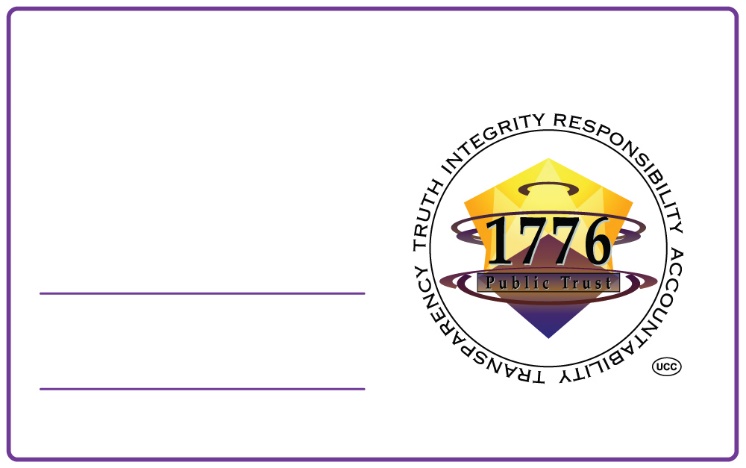              УНІВЕРСАЛЬНИЙ ПАСПОРТ                                    DOAI-UP-LM-IAM-SZB-01011986ПОПЕРЕДНЬО СХВАЛЕНИЙ,                          АВОРИЗОВАНИЙ 
                          та СПЛАЧЕНИЙ PRE-APPROVED, PRE-AUTHORIZED
       and PREPAID IAM-SZB-01011986                                      Я Є Абсолютний і Вічний!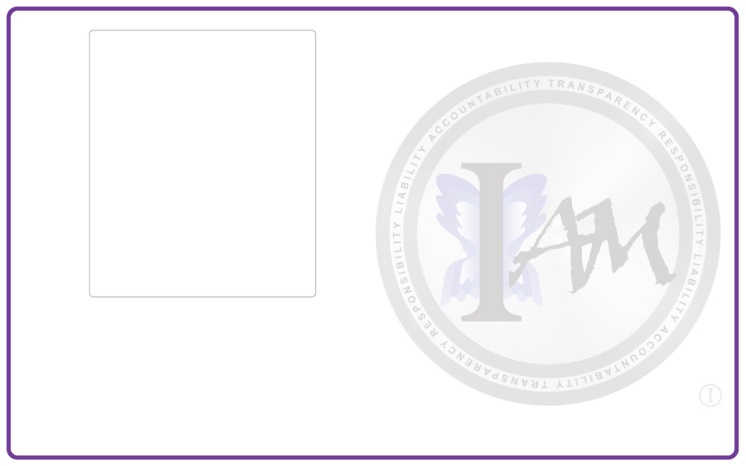        вілена вічна сутность, перевтілен                   в тіло
         жінки          eternal essence embodied
           and domicil in the living body of        female                                                                       сприймається також як            also perceived as
                                                                   svetlana ziva bilna             виданий в день, issued onIAM-XXX-01011986  XXX перші початкові літери вашого імені01011986 дата народження      